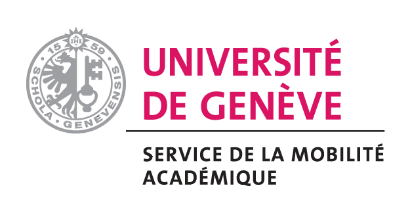 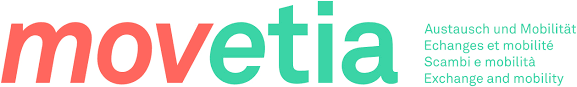 Swiss-European Mobility Programme – Student Mobility for Traineeships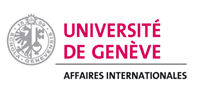 Learning Agreement for Traineeships* The student keeps the document with the original signatures, the sending and host organisations have to keep a copy or a scan.QUALITY COMMITMENTTHE SENDING HIGHER EDUCATION INSTITUTION* UNDERTAKES TO: Define the learning outcomes of the traineeship in terms of the knowledge, skills and competencies to be acquired;Assist the student in choosing the appropriate host organisation, project duration and traineeship content to achieve these learning outcomes;Select students on the basis of clearly defined and transparent criteria and procedures and sign a traineeship contract with the selected students;Prepare students for the practical, professional and cultural life of the host country, in particular through language training tailored to meet their occupational needs;Provide logistical support to students concerning travel arrangements, visa, accommodation, residence or work permits and social security cover and insurance;Give full recognition to the student for satisfactory completed activities specified in the Training Agreement;Evaluate with each student the personal and professional development achieved.THE SENDING INSTITUTION* AND HOST ORGANISATION JOINTLY UNDERTAKE TO: Negotiate and agree a tailor-made Training Agreement (including the programme of the traineeship and the recognition arrangements) for each student and the adequate mentoring arrangements;Monitor the progress of the traineeship and take appropriate action if required.THE HOST ORGANISATION UNDERTAKES TO: Assign to students tasks and responsibilities (as stipulated in the Training Agreement) to match their knowledge, skills, competencies and training objectives and ensure that appropriate equipment and support is available;Draw a contract or equivalent document for the traineeship in accordance with the requirements of the national legislation;Appoint a mentor to advise students, help them with their integration in the host environment and monitor their training progress;Provide practical support if required, check appropriate insurance cover and facilitate understanding of the culture of the host country.THE STUDENT UNDERTAKES TO: Comply with all arrangements negotiated for his/her traineeship and to do his/her best to make the traineeship a success;Abide by the rules and regulations of the host organisation, its normal working hours, code of conduct and rules of confidentiality;Communicate with the sending institution about any problem or changes regarding the traineeship;Submit a report in the specified format and any required supporting documents at the end of the traineeship.* In the event that the higher education institution is integrated in a consortium, its commitments may be shared with the co-ordinating organisation of the consortium.Details of the student Name of the student:      Subject area:      Academic year:                  Degree:                                                            Sending institution:                                Details of the proposed training programme abroad Host organisation:      Host country:       Planned dates of start and end of the traineeship period (dd-mm-20yy): from       till      , that is       months  Academic year:                   - Knowledge, skills and competences to be acquired:      - Detailed programme of the training period:      - Tasks of the trainee:      - To be able to perform the tasks, the minimum level of language competence expected from the trainee in the main working language(s) that the trainee will use at the host department/ organisation is:      - Is this traineeship fully integrated in the curriculum of the trainee's degree:  Yes     No  - Monitoring and evaluation plan:      Commitment of the three parties By signing this document the student, the sending institution and the host organisation confirm that they will abide by the principles. The student:Student’s signature*:                           Date, place:                           The sending institutionWe confirm that this proposed training programme agreement is approved. The traineeship is part of the curricula:   Yes     No     On satisfactory completion of the training programme the institution will [please indicate how the traineeship will be recognised. There should at least be one positive answer]:- award ECTS credits.   Yes     No           If yes: number of ECTS credits:      - record the training period in the Diploma Supplement.   Yes     No  - or if not possible record it in the student's transcript of records.    Yes     No  Coordinator’s name and function                                        Date:                               Coordinator’s signature*The host organisation The student will receive a financial support for his/her traineeship: 	Yes     No  The student will receive a contribution in kind for his/her traineeship:	Yes     No  Name and position of the mentor (if not available, the name shall be communicated  to the student upon his/her arrival): Normal working hours/week (overtime should not be the rule):Is the student covered by the accident insurance of the host organisation (covering at least damages caused to the student at the workplace):Yes    (optional: accident insurance nr.                      insurer:                                     )       No   If yes, please specify if it covers also:	- accidents during travels made for work purposes:	Yes     No  - accidents on the way to work and back from work:	Yes     No  Is the student covered by a liability insurance of the host organisation (covering damages caused by the student at the workplace): Yes    (optional: liability insurance nr.                      insurer:                                     )       No   We confirm that this proposed training programme is approved. On completion of the training programme the organisation will issue a certificate to the studentCoordinator’s name and function                                        Date:                               Coordinator’s signature*